Рисование акварелью «Две рыбки»Цель: создание учебной работы
Задачи:
- обучать приемам работы акварелью без предварительного рисунка
- совершенствовать композиционные навыки, умение ориентироваться на листе.
- развивать умение передавать движение
- воспитывать любознательность
- знакомить с обитателями рек 
Материалы:
Альбом (два листа), акварель, мягкие кисти № 5 - 1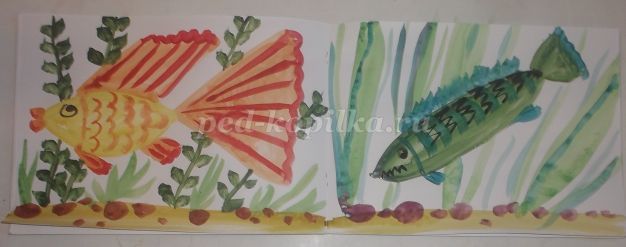 
Зубастая хищница Щука подкарауливает добычу, прячась в водорослях на дне реки или пруда.
Ход работы: На рисунке рыбка плывет вниз или вверх. Поэтому точки ставим по диагонали листа.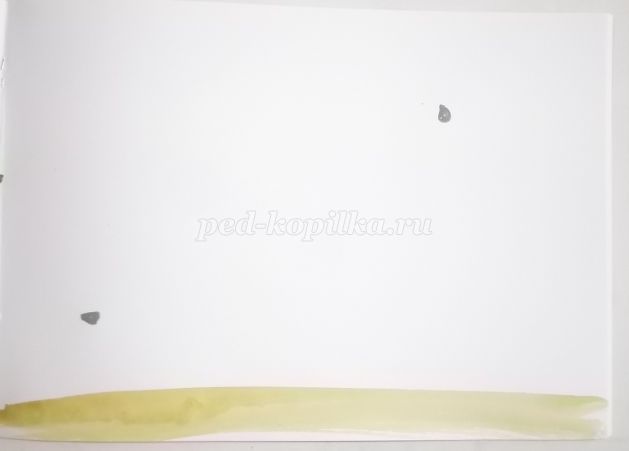 
Соединяем их между собой ( рисуем спинку и живот). Раскрашиваем вытянутый силуэт хищницы. Добавляем небольшой хвост.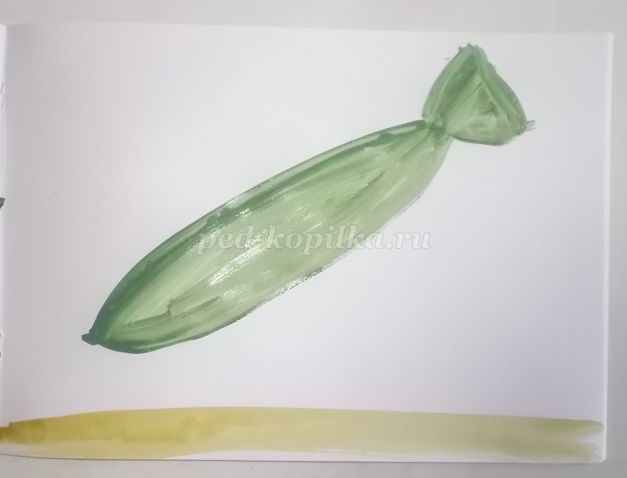 
Водоросли рисуем всей кистью и кончиком кисти.
Камни на дне лежат хаотично. Они разного размера, круглые и овальные.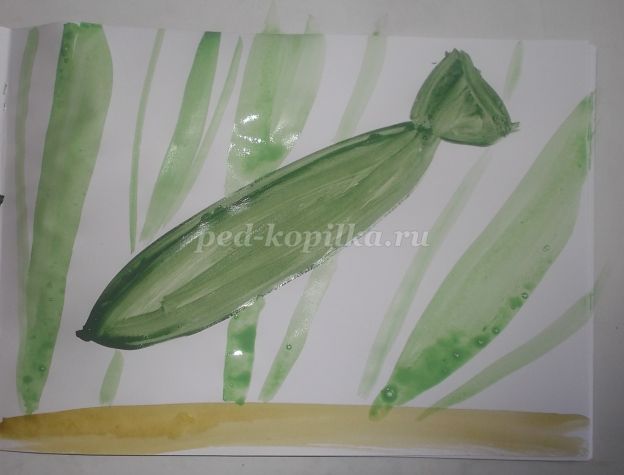 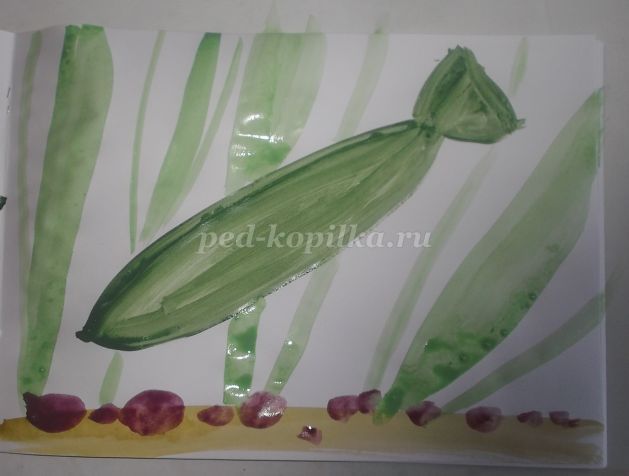 
Темно-зеленым или изумрудным рисуем плавники, узоры на боках рыбы, оттеняем этим же цветом водоросли.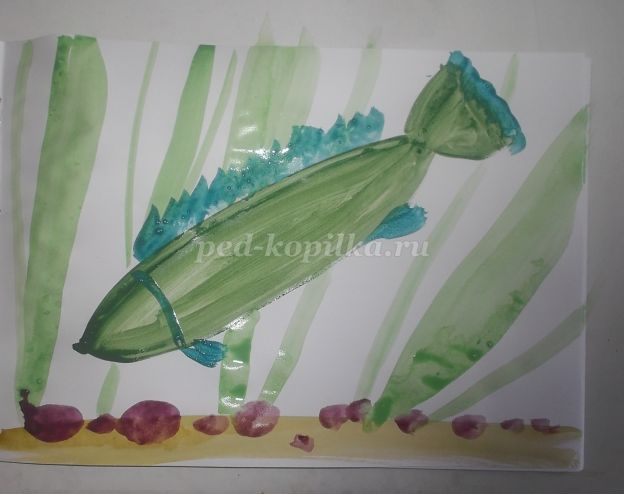 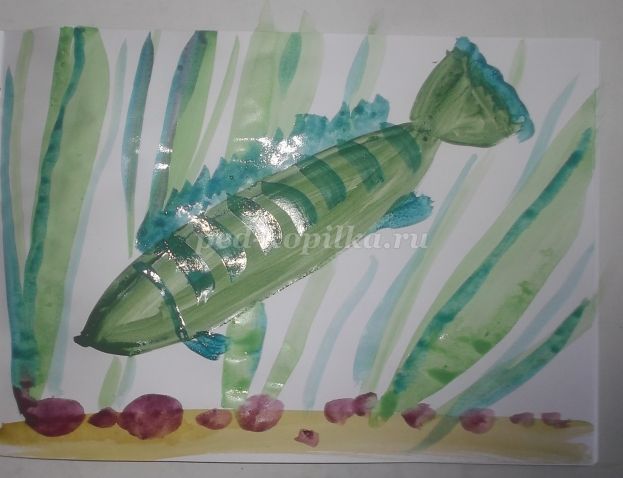 
Черным рисуем глаз, зубы и рисунок на боках.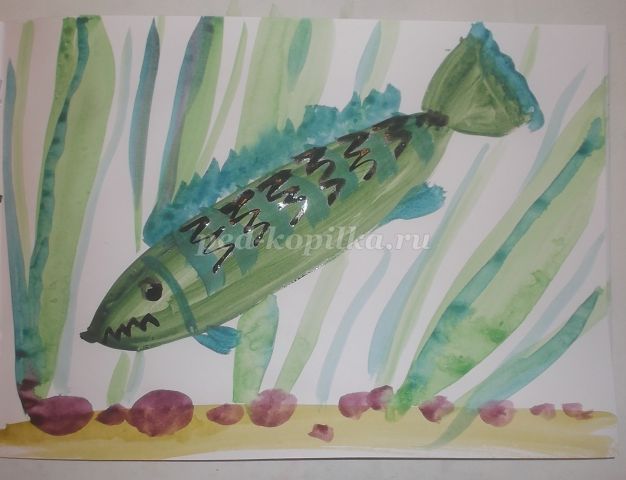 